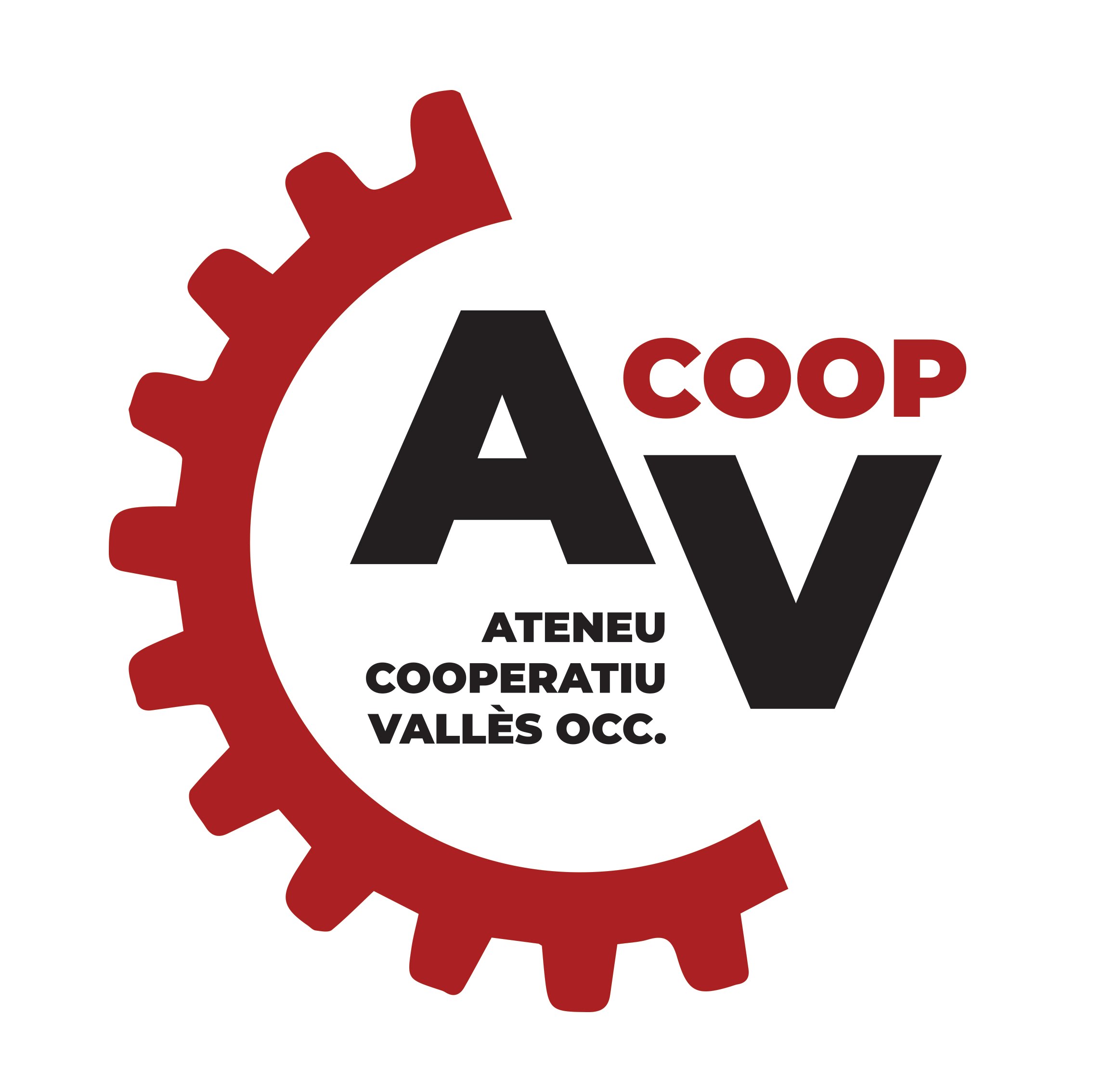 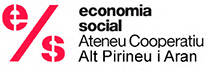 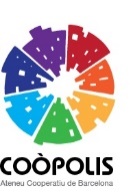 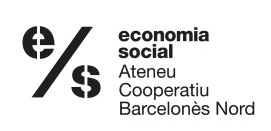 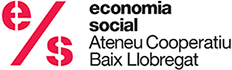 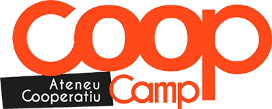 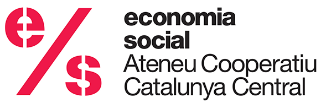 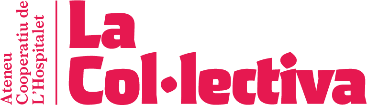 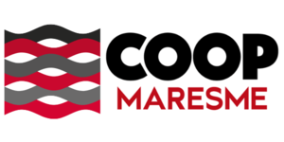 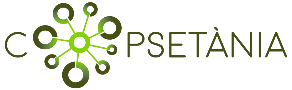 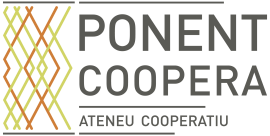 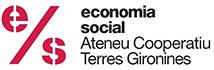 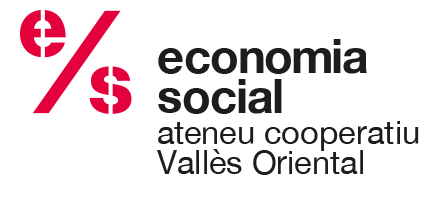 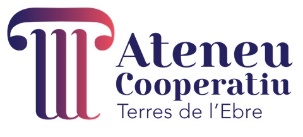 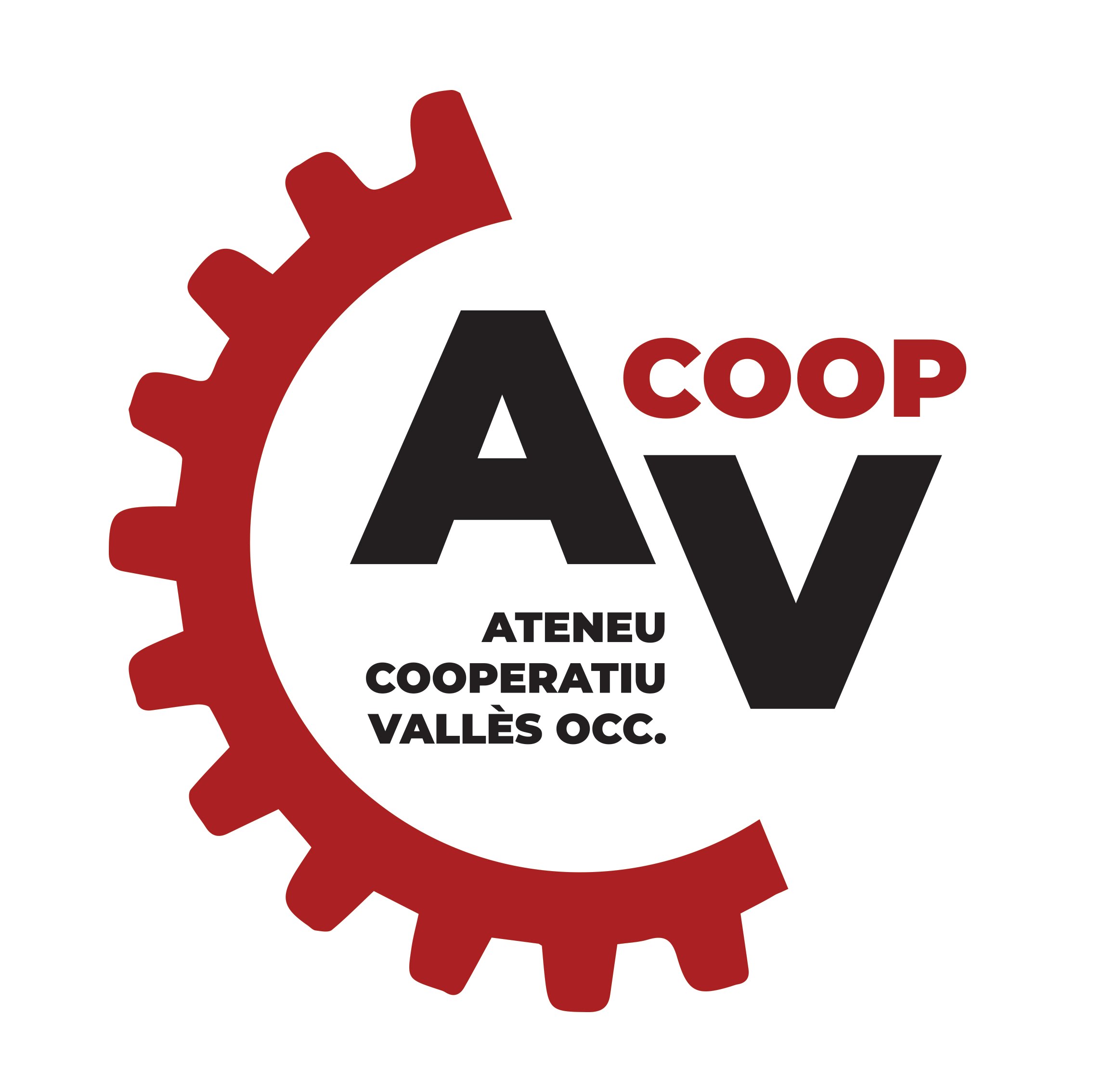 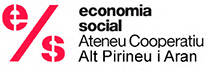 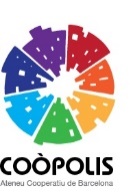 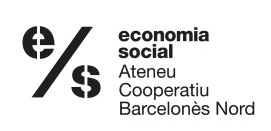 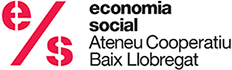 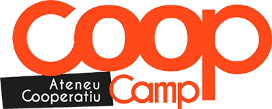 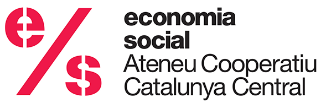 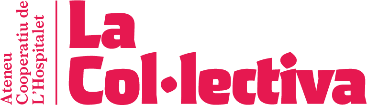 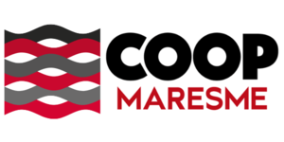 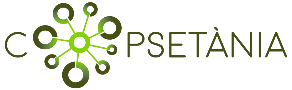 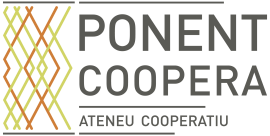 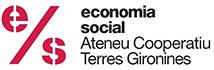 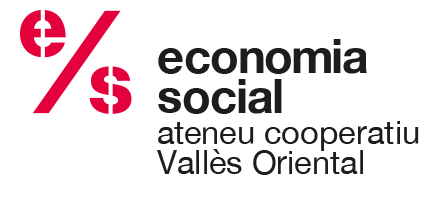 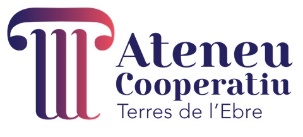 RESUM INFORMACIÓ SOBRE LES MESURES ESPECIALS EN RELACIÓ A LA CRISIS DEL COVID-19                                                                                 Actualitzat 24/04/2020Des de la Xarxa d’Ateneus de Catalunya estem treballant de forma coordinada per fer arribar a les entitats d’economia social i del tercer sector les mesures laborals, fiscals, etc. que es van adoptant per a fer front a aquest moment de confinament degut a la pandèmia del Covid-19 i les seves afectacions econòmiques i socials.Anirem actualitzant aquest document periòdicament i intentarem treure noves eines que us puguin servir de guia per fer front a la situació actual. Així mateix recordar que teniu a la vostra disposició els 14 Ateneus de la Xarxa presents a tot el territori català per atendre les vostres consultes i demandes i donar-vos un cop de mà en tot el que estigui a les nostres mans.ÍNDEX1. MESURES LABORALS I PRESTACIONS1.1 MORATÒRIA DE LES COTITZACIONS SOCIALS A LA SEGURETAT SOCIAL Les empreses i els treballadors per compte propi inclosos en qualsevol règim de la Seguretat Social, podran sol·licitar una moratòria de 6 mesos, sense interès, de les cotitzacions a la Seguretat Social si el seu període de meritació està comprès entre els mesos d’abril i juny de 2020. -	Federació de Cooperatives de Treball (ofereixen un programa d’orientació per a que les cooperatives federades puguin fer consultes)-	Reial Decret llei 11/2020, de 31 març-	Butlletí RED 7/2020, publicat el 3 d'abril1.2 AJORNAMENT DEL PAGAMENT DE DEUTES AMB LA SEGURETAT SOCIALLes empreses i els treballadors per compte propi inclosos en qualsevol règim de la Seguretat Social, sempre que no tinguessin altre ajornament en vigor, podran sol·licitar l'ajornament en el pagament dels seus deutes amb la Seguretat Social, quan el termini reglamentari d'ingrés tingui lloc entre els mesos d'abril i juny de 2020. S’hi aplicarà un interès de l'0,5%. NOVETAT: L’ajornament serà incompatible amb la sol·licitud de moratòria de l’apartat 1.1.-          Federació de Cooperatives de Treball-          Reial Decret llei 11/2020, de 31 març-          Butlletí RED 7/2020, publicat el 3 d'abril-        Reial Decret llei 15/2020, de 21 abril: detalla el procediment administratiu a seguir per fer efectiu l’ajornament.1.3 PRESTACIÓ PER ACCIDENT DE TREBALL PER PERSONES INFECTADES O EN AÏLLAMENTAplicable per a les persones sòcies de cooperatives, tant en Règim General com en Règim de Treballadors Autònoms, així com a les persones treballadores assalariades en el Règim General.La prestació que rebrà el treballador durant el període de baixa mèdica serà el mateix que per accident de treball (75% de la seva base reguladora del mes anterior al fet causant) a partir del dia següent a la baixa mèdica. No és necessari disposar d’un període mínim cotitzat per rebre la prestació.-	Reial Decret 7/2020, del 12 de març1.4 PRESTACIÓ EXTRAORDINÀRIA PER CESSAMENT D’ACTIVITATNomés aplicable al Règim Especial de Treballadors Autònoms (RETA), tant a les persones treballadores per compte propi, com als socis i sòcies treballadores de les cooperatives de treball en el règim d’autònoms o algun altre règim especial de la Seguretat Social. Tindran accés a la prestació extraordinària per cessament d’activitat les persones treballadores per compte propi pugin acreditar:Cessament d’activitat per força major: quan la seva activitat hagi quedat suspesa per la declaració de l’estat d’alarma. Cessament d’activitat per reducció de la facturació: quan la seva facturació baixi un 75% o més en relació al promig de facturació del semestre anterior. Si es reconeix la prestació extraordinària per baixada de la facturació o per activitat suspesa pel RD 463/2020, no es paga cotització al RETA mentre duri aquesta prestació, i es considera període cotitzat. La prestació percebuda és el 70% de la base reguladora i la seva durada és d’un mes, ampliant-se fins el darrer dia del mes en el que finalitzi l’estat d’alarma. Els tràmits per sol·licitar la prestació per cessament d’activitat es fan amb la mútua.Reial Decret-llei 8/2020, de 17 de març, article 17. Prestació extraordinària per cessament d’activitatCodis CNAEs suspesos com a conseqüència directa de la declaració de l’estado d’alarmaReal Decreto-ley 13/2020, de 7 de abril.1.5 EXPEDIENT DE REGULACIÓ TEMPORAL D’OCUPACIÓ (ERTO)Només aplicable per a persones treballadores assalariades i persones sòcies treballadores emmarcades en el Règim General.L’eina permet a les empreses suspendre contractes de treball o reduir les jornades de manera temporal quan hi hagi dificultats econòmiques, tècniques, organitzatives o productives, que posin en risc la seva viabilitat o bé per causes de força major, com és la causa actual del COVID19. Pot veure’s afectada tota la plantilla, o bé només una part d’aquesta. En aquest segon cas, l’organització podria mantenir una activitat mínima. Al respecte, el RD 15/2020 del 21 d’abril, introdueix el concepte de força major parcial, aplicable sobre aquella activitat de l’empresa que no sigui considerada essencial.1.5.1 ERTO PER FORÇA MAJOR El concepte de força major en la situació actual, es pot fonamentar per dues vies: Causes directes: les activitats que queden suspeses en l’Annex del RDL 8/2020 i alt grau d’absentisme de les persones treballadores per malaltia. Causes indirectes: Sempre que es pugui acreditar que, per les característiques de l’activitat, no és possible seguir treballant: suspensió o cancel·lació d’activitats, tancament temporal dels espais on es desenvolupa, restriccions en la mobilitat de les persones/mercaderies, falta de subministraments que impedeixen greument continuar l’activitat, etc. NOVETAT: El RD 15/2020 del 21 d’abril, permet que el concepte de força major s’apliqui de forma parcial, sobre aquella activitat de l’empresa que no sigui considerada activitat essencial. Impacte de l’ERTO per força major a la cooperativa:La Tresoreria General de la Seguretat Social exonera a l’empresa de l’abonament de la seguretat social a càrrec de l’empresa. Si l’empresa té 50 treballadors o més, l’exoneració de l’obligació de cotitzar serà del 75% de l’aportació empresarial. Impacte de l’ERTO per força major a les persones sòcies (que es trobin en Règim General) i les assalariades: El reconeixement del dret a la prestació contributiva per desocupació mentre duri l’expedient, encara que no s’hagi arribat al període de cotització mínima.L’import dependrà de la base reguladora i es calcularà tenint en compte la base per contingències professionals dels 180 últims dies cotitzats. En el cas de reduccions de jornada, es cobrarà la part proporcional de la prestació d’atur.No computarà el temps que es percep la prestació per desocupació de nivell contributiu. És a dir, el comptador es posarà “a zero” un cop acabi aquest moment excepcional, es considera un parèntesi en el subsidi d’atur. El tràmit amb el SEPE l’ha de fer l’empresa i es pot tramitar per via telemàtica. L’empresa pot complementar fins al 100% de la bestreta o salari. Atès que es tracta d’una suspensió del contracte i no d’una extinció, la persona treballadora no tindrà dret a indemnització. L’empresa té el compromís de mantenir l’ocupació durant els sis mesos posteriors a la reactivació de l’activitat. 1.5.2 ERTO PER CAUSES ECONÒMIQUES, ORGANITZATIVES, TÈCNIQUES O PRODUCTIVES (ERTO ETOP)Té una lògica diferent que el de força major i uns terminis més llargs ja que necessita una representació legal dels treballadors per iniciar el procediment de negociació, obrir un període de consultes. Tot i així, es preveu una reducció en els terminis. La principal diferència amb l’ERTO per força major és que no hi ha l’exoneració del pagament de les quotes de Seguretat Social. No hi ha una limitació temporal però s’ha de poder justificar suficientment la previsió i projecció de la motivació de la mesura i propostes per facilitar-ne la recuperació. Es pot consultar al web del SEPE l'estat de tramitació de l’ERTO, l’estat de la prestació, així com la quantia que correspon.Lectura recomanada: Reflexions i recomanacions sobre ERTOs i Economia Solidària.Preguntes i respostes del Ministeri de Treball i Economia Social, sobre els ERTOs.ERTO per força major: Reial Decret 8/2020 de 19 de març, article 22, 24 i 25ERTO Etop: Reial Decret 8/2020 de 19 de març, article 23Com fer el certificat suspensió d’activitat, elaborat per la Federació de Cooperatives de Treball.Annex del RDL 8/2020, amb el detall de les activitats suspeses i on és aplicable de forma directa un ERTO de força major.Reial decret llei 9/2020, de 27 de març, pel qual s'adopten mesures complementàries, en l'àmbit laboral, per pal·liar els efectes derivats de l'COVID-19. BOE 28 de Març de 2020.Reial Decret 1483/2012: Règim jurídic de la suspensió del contracte de treball i de la reducció de jornada per causes ETOP (Article 16, 17, 18 i 19).Document de preguntes i respostes sobre temes laborals específics per a cooperatives, elaborat per COCETA . Estatut dels Treballadors, article 47.1.Real Decret 42/1996, de 19 de gener: procediment d’aplicació per a la tramitació dels expedients de suspensió de contractes i reducció de jornada que afectin als socis treballadors de cooperatives de treball associat, segons el qual s’amplia la protecció per atur als socis treballadors de cooperatives de treball associat en situació de tancament temporal o reducció temporal de jornadaReial Decret 15/2020, 21 d’abril1.6 PRESTACIÓ ECONÒMICA DE FINS A 2.000 EUROS (RETA)Només per persona física del Règim Especial de Treballadors Autònoms. No és vàlid per règim d’autònoms en cooperatives de treball, però sí per autònoms de societats civils o entitats sense personalitat jurídica si han estat donats d’alta com a persona física i no dins de cap règim societari.Ajut en forma de prestació econòmica, de fins a 2.000 euros, que acreditin una reducció dràstica i involuntària de la seva facturació com a conseqüència dels efectes del coronavirus en la seva activitat econòmica, i sempre que figurin d'alta en activitats de les que les autoritats sanitàries han decretat el tancament i no disposin d'altres fonts alternatives d'ingressos.Enllaç a la prestació.	1.7 AMPLIACIÓ DE LA COBERTURA A CONTRACTES FIXOS-DISCONTINUS (NOVETAT)El RD 15/2020 del 21 d’abril, estableix les condicions per la quan les persones que, com a conseqüència del Covid-19, hagin vist interrompuda la seva activitat o bé no s’hi han pogut reincorporar, poden percebre la prestació d’atur. En els casos on no es disposi del període de cotització mínim, o bé quan s'ha esgotat la prestació abans de la reincorporació, tindran dret a una nova prestació contributiva fins a la nova data d’inici de la seva activitat, i per un màxim de 90 dies.   2. MESURES FISCALS2.1 AJORNAMENT DELS DEUTES TRIBUTARISEs podrà ajornar l’ingrés de totes les declaracions, liquidacions i autoliquidacions, de les quals el termini de presentació i ingrés vagi des del 13 de març, fins el 30 de maig.Les condicions de l’ajornament seran les següents:El termini serà de sis mesos.No es meritaran interessos de demora durant els primers tres mesos de l’ajornament.Consulta com és el procediment per ajornar els impostos.2.2 EXTENSIÓ DEL TERMINI PER A LA PRESENTACIÓ I L’INGRÉS D’IMPOSTOS (NOVETAT)Podran ajornar-se fins al 20 de maig la presentació de la declaració trimestral l'IVA i el pagament fraccionat de l'Impost sobre Societats, així com de l'IRPF. En el cas de declaracions domiciliades, el termini s'amplia també un mes i passa de l'15 d'abril a el 15 de maig.Requisits:- Volum de facturació inferior a 600.000 euros l’any 2019.- El venciment de presentació de les autoliquidacions ha de caure entre el 14 d’abril i el 20 de maig. Més informació.2.3 IVA AL 0% EN OPERACIONS AMB BÉNS PER COMBATRE EL COVID-19 (NOVETAT)Des del dia 23 d'abril i fins al dia 31 de juliol de 2020, s'aplicarà el tipus 0% de l'IVA als lliuraments, importacions i adquisicions de béns previstos al Reial Decret-llei 15/2020, de 21 d’abril, sempre que els seus destinataris siguin entitats de Dret Públic, clíniques o centres hospitalaris, o entitats privades de caràcter social.3. SUPORT FINANCER: MESURES D’URGÈNCIA COVID-193.1 LÍNIA ICF-AVALIS LIQUIDITAT COVID-19L'ICF i Avalis de Catalunya ofereixen solucions amb la finalitat de cobrir les necessitats de liquiditat de les empreses catalanes a conseqüència de la situació derivada del COVID-19. Les empreses s'hauran de comprometre a mantenir llocs de treball. -Aval del 100% per part d’Avalis de Catalunya-Línia d’actuació ICF per finançar necessitats de liquiditathttp://www.icf.cat/ca/productes-financers/avals/icf-avalis-liquiditat 3.2 LÍNIA ICO-AVALS REAL DECRET-LLEI 8/2020, 17 de marçLínia d’avals per facilitar l’accés al crèdit i liquiditat a les empreses i autònoms. Avals al finançament concedit per entitats de crèdit, establiments financers de crèdit, entitats de diners electrònic i entitats de pagaments a empreses i autònoms per atendre les seves necessitats derivades, entre d’altres, de la gestió de factures, necessitat de circulant, venciments obligacions financeres o tributàries o altres necessitats de liquiditat.S'ha un segon tram en línia d'avals específics de l'ICO "para preservar la normalidad de los flujos de financiación y los niveles de circulante y liquidez, para así permitir que empresas y autónomos continúen abonando los salarios de sus empleados, las facturas a proveedores y sus gastos corrientes, con el objeto de mantener la actividad económica y el empleo" (Resolució 10 d'abril de 2020).https://www.ico.es/web/ico/linea-de-avaleshttps://www.boe.es/diario_boe/txt.php?id=BOE-A-2020-40703.3 LÍNIA ESPECIAL DE FINANÇAMENT PER A EMPRESES EXPORTADORES https://www.boe.es/diario_boe/txt.php?id=BOE-A-2020-38243.4 CAMPANYA DE MICROMECENATGE I CROWDSOURCINGGoteo posa el servei de micromecenatge a  0 comissióhttps://ca.goteo.org/channel/coronazero3.5 MILLORES EN ELS INSTRUMENTS DE FINANÇAMENT DEL CDTIExempció de garanties, acceleració en la gestió dels projectes subvencionables I+D+I, ampliació a tot el territori nacional del LIC-A, i flexibilització del termini de justificació. Són mesures excepcionals del Real Decreto Ley 8/2020.https://www.cdti.es/index.asp?MP=100&amp;MS=898&amp;MN=13.6 BO SOCIAL ELÈCTRIC PER AUTÒNOMS AFECTATS PER LA CRISIEl Ministeri de Transició Ecològica ha regulat  la forma en què els treballadors autònoms que hagin cessat la seva activitat  a causa del coronavirus o l’hagin vist disminuir la seva facturació un 75% respecte al semestre anterior i compleixin els requisits establerts, puguin acollir-se al bo social elèctric per obtenir un descompte en la factura elèctrica un 25%.https://www.bonosocial.gob.es/4. MESURES SOCIETÀRIES (MESURES ESPECÍFIQUES PER COOPERATIVES)4.1 MESURES EXTRAORDINÀRIES APLICABLES A LES PERSONES JURÍDIQUES DE DRET PRIVAT (Article 40 RD 8/2020 de 18 de març)Tot i que els estatuts no ho haguessin previst, durant el període d’alarma, les sessions dels òrgans de govern i d’administració de les associacions, de les societats civils i mercantils, del consell rector de les societats cooperatives i del patronat de les fundacions podran celebrar-se per videoconferència també es podran adoptar mitjançant votació per escrit i sense sessió.Se suspèn el termini de tres mesos a comptar des del tancament de l’exercici social  per formular comptes anuals. Queda suspès fins que finalitzi l’estat d’alarma, reprenent-se un altre cop durant tres mesos més.5. SUBVENCIONS I SECTOR PÚBLIC5.1 SUSPENSIÓ DELS TERMINIS QUE CONSTEN EN LES BASES I CONVOCATÒRIES D’AJUTS I SUBVENCIONSSuspensió de tots els terminis administratius de les administracions públiques, derivada de la declaració de l’estat d’alarma per la gestió de situació de crisi sanitària ocasionada pel COVID-19, i que es recull en el Reial Decret 463/2020, de 14 de març (disposició addicional tercera i quarta).Afecta tant els que afecten a les sol·licituds, com els terminis d’execució de les activitats i projectes, com també els de la seva justificació posterior. També estan suspesos els terminis de prescripció i caducitat. El còmput dels terminis es reprendrà en el moment en què perdi vigència l’esmentat Reial Decret 463/2020 o les seves pròrrogues.5.2 MESURES EN MATÈRIA DE CONTRACTACIÓ PÚBLICA PER A PAL·LIAR LES CONSEQÜÈNCIES DEL COVID-19 (Article 34 RD 8/2020 de 18 de març)En el cas que l’execució de contractes públics de serveis i de subministraments de prestació successiva (vigents a l’entrada en vigor del Reial Decret-Llei 8/2020, de 17 de març), que siguin impossibles d’executar com a conseqüència del COVID-19, quedaran suspesos, podent reprendre’s un cop finalitzin les circumstàncies o mesures que impedeixen executar-lo. Les indemnització corresponents són:1. Despeses salarials que s’hagin abonat.2. Les despeses per manteniment de la garantia definitiva.3. Les despeses de lloguer o costos de manteniment de maquinària, instal·lacions iequips.4. Les despeses corresponents a pòlisses d’assegurances.6. MESURES DE L’ESS6.1 FONS COOPERATIU PER L’EMERGÈNCIA SOCIAL I SANITÀRIADiverses iniciatives de l'Economia Social i Solidària estan valorant la possibilitat d'engegar un Fons de Contingència de l'Economia Solidària, per donar suport financer a les entitats davant la situació econòmica que deixarà la pandèmia.https://ca.goteo.org/project/fons-cooperatiu-front-l-emergencia-social-i-sanitaria6.2  FORMULARI DE NECESSITATS IMMEDIATES DE LES COOPERATIVES (Confederació de cooperatives de Catalunya)Formulari per conèixer l’impacte de l’emergència sanitàriahttps://www.cooperativescatalunya.coop/index.php/ca/comunicacio/noticies/845-volem-coneixer-l-impacte-que-esta-tenint-l-emergencia-sanitaria6.3 PROPOSTA PER LES ENTITATS I EMPRESES DE LA ESS (CEPES)https://media-edg.barcelona.cat/wp-content/uploads/2020/03/23135038/CEPES.pdf6.4 ACORD ENTRE SEIRA I COOP57 PER FACILITAR L’ACCÉS AL CRÈDIT A COOPERATIVES CATALANES AFECTADES PER LA CRISIS DEL COVID-19 (NOVETAT)Coop57 i la Fundació Seira arriben a un acord, pel qual la cooperativa obre una línia de finançament específica de 2 milions d'euros pel cooperativisme català afectat per la Covid-19, i Seira constitueix un fons de 400.000 euros que servirà per garantir els préstecs concedits en el marc d'aquesta línia. Més informació7. MESURES I LÍNIES D’AJUT ESPECÍFIQUES PER SECTORS D’ACTIVITAT (NOVETAT)Al canal Empresa de la Generalitat de Catalunya podeu veure segons el vostre sector d’activitat les mesures i línies d’ajut disponibles:https://canalempresa.gencat.cat/ca/01_que_voleu_fer/mesuresempresesiautonoms/informacio-per-sectors-dactivitat/7.1 SECTOR TURÍSTIC I ACTIVITATS CONNEXESFinançament amb la garantia ICO per autònoms i empreses domiciliades a Espanya i que l’activitat estigui dins d’un CNAE del sector turístic i activitats connexes.https://www.ico.es/web/ico/ico-sector-turistico-y-actividades-conexas-Subvencions per a microempreses i professionals del sector turístic de Catalunya afectats econòmicament per les conseqüències de la COVID-19.https://canalempresa.gencat.cat/ca/integraciodepartamentaltramit/tramit/PerTemes/Subvencions-per-a-microempreses-i-professionals-del-sector-turistic-afectats-per-la-COVID-19?fbclid=IwAR2NROD-Sja29ClrnHn1uXXCUfnf2CLrhxqoaHU6Gb8DIw-zpvwgVj8JLyI 7.2 SECTOR AGRARIAjust per al foment de la competitivitat de les cooperatives i altres entitats associatives agràries (ARP/811/2020)L'objectiu d'aquests ajuts és el foment de la millora de la competitivitat de les cooperatives i altres entitats associatives agràries mitjançant la concentració i la intercooperació, com a factor d'incentivació que contribueixi a incrementar la dimensió econòmica i social.http://agricultura.gencat.cat/ca/tramits/tramits-temes/Ajuts-per-al-foment-de-la-concentracio-la-intercooperacio-i-la-modernitzacio-de-les-cooperatives-i-altres-entitats-associatives-agrariesAjuts associats al contracte global d’explotació per a l’any 2020 (ARP/33/2020 i ARP/832/2020)L’objectiu és incentivar el desenvolupament d'un projecte global integrador de les funcions productives, econòmiques, mediambientals i socials de l'agricultura, amb la finalitat de fomentar la viabilitat de les explotacions agràries i assolir un desenvolupament rural sosteniblehttps://ruralcat.gencat.cat/web/guest/noticia/-/journal_content/2002/20181/7705361/el-darp-convoca-els-ajuts-associats-al-contracte-global-d-explotacio-per-a-l-any-2020?fbclid=IwAR22keLuiMuOENCpaTNLX3TocJhukz1IkB6ypgRZRwodGqq3Ez4GyM34Vvk7.3 SECTOR COMERÇEl Govern activa un paquet de mesures d'ajuts al comerç de 9 milions d'euros per fer front a l'emergència sanitària pel COVID-19. Els beneficiaris seran empreses de comerç al detall i serveis, artesania i moda, tant individuals com associades o agrupades, especialment aquelles que han estat obligades al tancament arran de la declaració de l’estat d’alarma. També s’hi podran acollir el teixit associatiu dels sectors esmentat, les administracions locals i els organismes públics que impulsin actuacions per a la reactivació del sector de comerç.http://ccam.gencat.cat/ca/detalls/noticia/20200331_ajuts_comerc_covid